Gingerbread Creation Contest Entry Form                     		Display on Dec. 9th & 10th, 2023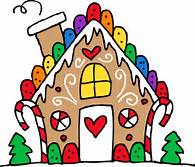 Name of Organization or Participant: ____________________________Contact Name: ______________________________________________Telephone: ________________ Email: ___________________________Name of your creation(Optional):________________________________Please check one of the following categories: 
Junior ( up to 12 years)___  Teen(13 to 19 years) ____Adult_____ 
Youth Group( up to 12 years,enter number of participants)______
 Adult Group {enter number of participants)_____ Business_____   
For display only________1-10 Points for each of the following 5 categories:		Comments
WorkmanshipStructure appears sound, joints are secure and neat
Icing and/or piping is neat and clean
Structure has good proportions; windows and doors are appropriate size
Decorations are secure and in proper proportion
Entire display is neat and clean					Score_________CreativityUniqueness of architecture
Uniqueness of decorations
Display tells an interesting story
Imaginative use of materials or techniques			Score_________Artistry
	Artistic use of icing, fondant, food safe paints or piping
	Interesting use of colors and/or textures	Use of advanced techniques such as sugar stained glass or chocolate work														Score_______Display
	Evokes emotion. Is it funny? Does it remind you of something special?	Draws the viewer in. Is it attractive?	Does it spur your imagination?					Score________

Participation								Score    50 ___Bonus Points	Plus 1- 5						Score________Wow Factor!	Plus 1-5						Score________							TOTAL SCORE______________